Теорія та практика організаціїкласичної та дистанційної роботигуртка військово-патріотичного спрямування                                 ПланВступ. …………………………………………………… 4І. Теоретичні основи гурткової роботи………………... 6І.1.Функції гурткової (позашкільної) роботи в     сучасному освітньому просторі                                        І.2. Принципи та форми гурткової роботи           ІІ.Теоретичні основи дистанційної гурткової роботи. 23ІІ. 1. Дидактичні принципи класичного та дистанційного навчанняІІ.1. Класичні дидактичні принципиІІ. .2. Специфічні принципи дистанційної освіти ІІ.2. Інструменти та ресурси дистанційної гурткової роботиІІІ. З досвіду роботи гуртка військово-патріотичного спрямування…………………………………………….40Висновки ……………………………………………….54                                                              Література……………………………………………… 57Додатки ………………………………………………… 61                                       ВступВсесвітня пандемія стала викликом або своєрідним стрес-тестом для суспільства в цілому і для системи освіти зокрема. Перехід навчання в онлайнрежимі перевірив наскільки педагоги та заклади освіти компетентні в засобах навчання, їх рівень IT-грамотності та умінь організувати самоосвітню діяльність; для батьків – це перевірка на сформованість у дітей самостійності та відповідальності; для дітей – він розкрив перспективу успішного майбутнього, яке визначає сформованість двох важливих навичок: таймінг (уміння раціонально розподіляти час) та самоосвіта. Онлайн-навчання – це, звичайно, і можливість для держави проявити мобільність та швидкість реагування на сучасні виклики: забезпечити систему методикою дистанційного навчання (найголовніша умова) та електронними інструментами. Дистанційне навчання – вимушений експеримент, який повинен стати поштовхом до аналізу, висновків, рішень, змін, нових освітніх впроваджень з перспективою забезпечення системи освіти засобами швидкого та ефективного реагування на будь-які соціальні виклики сьогодення та майбутнього. Під час численних карантинів позашкільна освіта і, зокрема, гурткова робота опинились в складних умовах, які вимагали швидких неординарних, але виважених рішень та ідей. Це пов’язано з тим, що основним мінусом дистанційного навчання – є відсутність живого спілкування та можливості формувати практичні уміння та навички у дітей. У позашкільній освіті – це дві найголовніші умови, на яких базується освітній процес. Саме вони є основою процесу навчання, формування життєвих та предметних компетентностей гуртківців.Мета даної роботи – узагальнити наявні теоретичні основи дистанційної форми гурткової роботи, систематизувати накопичений досвід класичної та дистанційної роботи гуртка «Сокіл»(«Джура») Козівського закладу загальної середньої освіти «Українська гімназія ім. В. Ґерети» з метою закріплення досягнень та вироблення шляхів подальшого розвитку дистанційної роботи в умовах трансформацій в системі освіти.І. Теоретичні основи гурткової роботиІ.1.Мета та функції гурткової роботи в сучасному освітньому просторі       Гурток (секція, клуб, творче об’єднання) – основна традиційна форма реалізації змісту позашкільної освіти і виховання учнів як у процесі вивчення окремого навчального предмета чи їх сукупності,  так і різноманітних інтегрованих курсів у межах навчальних програм, затверджених МОН молоді та спорту України чи адаптованих навчальних програм. За своєю сутністю гурток – це специфічна спільність дітей та учнівської молоді, яка ґрунтується насамперед на добровільності, спільності інтересів, спрямованості на певний вид навчальної та практичної діяльності; середовище, де забезпечуються умови інтелектуального, духовного і фізичного розвитку дітей, реалізація їхнього творчого потенціалу в галузі позашкільної освіти і виховання та створюються комфортні умови соціальної адаптації до умов реального життя.Мета гурткової роботи – розширити та поглибити знання, здобуті на уроках, задовольнити потребу й цікавість дитини до певного виду діяльності, створити максимально комфортні умови для творчого, інтелектуального, духовного та фізичного розвитку дітей і учнівської молоді у вільний від навчання час, що охоплює задоволення їх освітніх потреб та підготовку дітей до майбутнього життя.Основні завдання гурткової роботи спрямовані на:– поглиблення розширення кругозору учнів;– прищеплення практичних умінь і навичок;– задоволення їхніх пізнавальних запитів та інтересів;– розвиток творчих здібностей дітей;– формування практичних умінь і навичок;– сприяння в організації ефективного та неконфліктного спілкуваннядітей різного віку між собою;– залучення дітей до суспільно корисної роботи;– виховання поваги до Конституції, прав, свобод громадянина;– виховання шанобливого ставлення до родини, людей похилого віку.Відзначимо, що мета та завдання гурткової роботи, головним чином,визначають функції. До найбільш вагомих функцій віднесено:– розвивальну;– навчальну;– виховну.І.2. Принципи та форми гурткової роботи        У методологічному контексті організації гурткової роботи провідне місце посідають два аспекти. По-перше, це вибір та впровадження принципів у якості нормативних вимог діяльності гуртка. По-друге, це вибір методів, на які необхідно зробити головний акцент, щоб організувати якісну та ефективнудіяльність гуртка. Отже, саме ці два головні чинники, насамперед, будуть нами проаналізовані.       Педагог, що є керівником гуртка, повинен чітко усвідомлювати головні дидактичні завдання та виважено підходи до вибору найбільш адекватних принципів організації гурткової діяльності. В основу вибору принципів, що є провідними чинниками гурткової роботи, було покладено підхід В. Ягупова, який трактує принципи як «нормативні вимоги до організації та проведення дидактичного процесу, які мають характер загальних вказівок, правил і норм та випливають із його закономірностей» [Ягупов В. В. Педагогіка : навч. посібник / В.В. Ягупов – К. : Либідь, 2003. –, с. 291]. Вважаємо, що для ефективної реалізації гурткової діяльності педагогові доцільно зробити акцент на таких принципах, як:– принцип наукової обґрунтованості педагогічних впливів;– принцип добровільності;– неперервного удосконалення змісту гурткової роботи;– практичної спрямованості гурткової роботи;– активності;– принцип гуманізму і демократизму;– індивідуального підходу.Як показує наш особистий досвід професійної підготовки майбутнього учителя у якості керівника гуртка, виокремленні принципи мають суттєвий вплив на якість організації гурткової роботи, тому доцільно коротко проаналізувати їх сутність. Принцип наукової обґрунтованості педагогічних впливів базується на виваженості та доречності усіх педагогічних дій щодо вибору практичних механізмів реалізації гурткової діяльності. Цей принцип спрямований на необхідність прогнозування високого рівня досягнень учнів. Він має вагомий вплив на процес забезпечення об’єктивності у виборі методів та прийомів, які будуть використані у ході організації гурткової діяльності. Принцип наукової обґрунтованості педагогічних впливів відіграє важливу роль у виробленні конкретних механізмів стимулювання пізнавальної активності та мотивування школярів до участі у позакласній роботі.      Принцип добровільності полягає в тому, що кожен учень приходить на заняття за власним бажанням. Цей принцип має свою особливість: учень, який сам визначив свою участь в тому чи іншому виді позакласної діяльності, бере на себе добровільне зобов'язання, що вимагає від нього додаткових зусиль.        У гуртковій діяльності з року в рік відбувається введення педагогічних інновацій, що зумовлює об’єктивну необхідність використання принципу неперервного удосконалення змісту гурткової роботи. Запровадження цього принципу базується на виваженому підході до:– вибору змісту теоретичного навчального матеріалу, якийпропонується учасникам гуртка для опанування (матеріал має бути сучасним та постійно оновлюватися);– навчальні заняття мають носити проблемний характер розвиткукреативності школярів у тому виді діяльності, які вони поглиблено опановують на заняттях гуртка.       Принцип практичної спрямованості гурткової роботи передбачає необхідність узгодженості між теорією, яку вивчають школярі у загальноосвітньому закладі, та практичною діяльністю, яка здійснюється у груповій діяльності. Вважаємо, що неможливо досягнути позитивних результатів, не враховуючи тих практичних вимог, які ставляться до діяльності гуртків. Отже, під час проведення теоретичних занять гуртка необхідно націлювали учнів на практичне застосування цих знань у реальних умовах. Цей принцип, в основному, спрямований на формування в дітей практичних умінь застосовувати набуті знання та переводити їх у навички. Необхідність використання принципу активності під час організації гурткової роботи з дітьми у позаурочний час обумовлена тим, що активність це обов’язкова умова досягнення успіху будь-якої діяльності. Активність є  передумовою формування внутрішньої мотивації та сприяє усвідомленості цілей пізнавальної діяльності членів гуртка. Принцип активності базується на: пізнавальній активності школярів, які прийшли у гуртки розширити свій кругозір; практичній активності, що зумовлює переведення вже отриманих під час навчання у загальноосвітніх закладах теоретичних знань у практичні уміння та навички.Спільна діяльність усіх суб’єктів гуртка (керівника гуртка та учнів) передбачає взаєморозуміння та гуманізм, а тому вибір принципу гуманізму і демократизму є цілком виправданим. Він передбачає дотримання моральних норм та суб’єкт-суб’єктного підходу. Причому усі суб’єкти повинні ставитися один до одного з повагою на основі емпатійності та толерантності. Гуманізація випливає, насамперед, із провідного принципу організації гурткової діяльності з дітьми, яка передбачає добровільну участь школярів. У свою чергу,  демократичні підходи до організації гурткової роботи тісно пов’язані з утвердженням дитини як найвищої соціальної цінності та передбачають самовираження школярів через участь у гуртку. На основі принципу гуманізму та демократизму учні мають можливість максимально розкрити усі свої потенційні можливості та задатки.  Принцип індивідуального підходу дозволяє керівнику гуртка максимально повно врахувати усі особистісні якості учнів. З метою реалізації цього принципу необхідно враховувати: – рівень теоретичних знань учнів (успішність);– сформованість мотиваційної сфери;– розвиток індивідуально-психологічних якостей.На основі цього в роботі гуртка найчастіше використовуються наступні методи (Таблиця 1).ІІ. Теоретичні основи дистанційного роботи гурткаІІ. 1. Дидактичні принципи класичного та дистанційного навчанняІІ.1.1 Класичні дидактичні принципиПри дослідженні будь-якої системи перш за все слід вивчити і визнати її понятійно-категоріальний апарат і основні принципи на яких ґрунтується ця система. Не є виключенням і система дистанційного навчання. У філософському словнику за редакцією В. Шинкарука поняття «принцип» трактується як 1) першооснова, те, що лежить в основі певної сукупності фактів, теорій, науки; 2) внутрішні переконання людини, ті практичні, моральні й теоретичні засади, якими вона керується в житті, в різноманітних сферах діяльності [12, с.410]. За тлумачним словником С. Ожегова, принцип – це основне, вихідне положення якої-небудь теорії, вчення, світогляду, теоретичної програми [5]. На думку М. Фіцули, принципи педагогічного процесу (лат. principium – основа, начало) – це система основних вимог до навчання і виховання, дотримання яких дає змогу ефективно вирішувати проблеми всебічного розвитку особистості [13]. Відомий російський педагог І. Підласий навчальні принципи ототожнює з дидактичними і дає наступне тлумачення: «Дидактичні принципи (принципи дидактики) – це основні положення, що визначають зміст, організаційні форми і методи навчального процесу у відповідності з його загальними цілями і закономірностями» [9]. На сьогодні існує цілісна науково обґрунтована система дидактичних принципів, започаткована видатними педагогами Я. Коменським, А. Дистервегом й розвинута їхніми учнями й послідовниками. Я. Коменський розробив систему дидактичних поглядів, в основі якої лежала низка дидактичних принципів: наочність, послідовність і систематичність, міцність, свідоме засвоєння знань. Усі вони актуальні й у сучасній педагогіці, навіть зі збереженням назв.  Дещо інакше систематизував принципи дидактики А. Дістервег, який розглядав їх у вигляді вимог до: а) змісту навчання; б) вчителя; в) учня [16]. Вітчизняний педагог К. Ушинський розширив перелік принципів Я. Коменського. У його науково-педагогічних творах як наслідок новаторського підходу було визначено та обґрунтовано такі дидактичні принципи: наочності, свідомості й активності, послідовності й систематичності, міцності знань, зв’язку навчання з життям, емоційності, поєднання інтересу й відповідальності. К. Ушинський влучно зазначав, що у процесі навчання всі принципи не виступають самостійно, а органічно переплітаються і обумовлюють один одного [16]. Сформульовані видатними педагогами основні принципи дидактики розтлумачуються, поглиблюються, доповнюються новими принципами. Так, у книзі «Основи загальної дидактики» Ч. Купісевич наводить сім принципів навчання: систематичність, зв'язок теорії з практикою, наочність, свідомість і активність учнів у процесі навчання, постійне подолання труднощів і стабільність результатів викладання, принцип оперативності знань, принцип міцності знань [3]. В. Оконь додає до них ще такі принципи: ефективність, доступність, поєднання індивідуального підходу і колективізму в навчанні, різнобічність та мотивація [9]. На основі аналізу дидактичних робіт Ю. Бабанського, В. Загвязінського і М. Скаткіна автор підручника «Педагогіка» В. Ягупов виокремлює такі принципи навчання в сучасній школі: принцип розвивального й виховного характеру навчання; науковості змісту і методів навчального процесу; систематичності й послідовності в опануванні досягнень науки, культури, досвіду діяльності; свідомості, творчої активності та самостійності учнів; наочності; єдності конкретного та абстрактного, раціонального й емоційного, репродуктивного і продуктивного; доступності навчання; міцності результатів навчання і розвитку пізнавальних сил учнів; зв’язку навчання з життям; раціонального поєднання колективних та індивідуальних форм і способів навчальної роботи. Перелік основних принципів, запропонованих класичною педагогікою, не можна вважати закритим, оскільки з часом він поповнюється новими. Проте, слід підкреслити, що успішне визначення завдань, вибір змісту, методів, засобів і форм навчання забезпечується вже перерахованими основними принципами. Неприпустима гіперболізація того чи іншого принципу, оскільки  це обертається зниженням ефективності вирішення одних освітніх завдань за рахунок інших. Так само недооцінка окремих принципів буде вести до зниження ефективності навчання. Тільки цілісне застосування дидактичних принципів дозволить успішно вирішити завдання сучасної школи. ІІ. 1.2. Специфічні принципи дистанційної освіти       У процесі аналізу наукових праць, у яких досліджуються різноманітні аспекти дистанційного навчання, було визначено, що добре структурованих, теоретично обґрунтованих і, що дуже важливо, перевірених навчальною практикою традиційного навчання, класичних дидактичних принципів недостатньо для системи дистанційного навчання. Окрім загальних дидактичних принципів системі дистанційного навчання також притаманні специфічні, властиві саме їй дидактичні принципи. Нині спостерігається тенденція часткової модернізації переліку дидактичних принципів традиційної системи освіти за рахунок зміщення акцентів і розширення системи дидактичних принципів, яке бере до уваги специфічні особливості дистанційного навчання. Отже, шляхом аналітичного осмислення законів і принципів дидактики щодо їх функціонування в умовах нового інформаційно-освітнього середовища, необхідно  доповнити і деталізувати традиційні дидактичні принципи відповідно до специфіки дистанційної форми навчання. Далі постають наступні питання: які саме принципи притаманні для дистанційного навчання і які з них з них можна вважати такими. Розглянемо основні дидактичні принципи, типові для дистанційного навчання. Зазначимо, що для цієї форми навчання характерні класичні дидактичні принципи, але певним чином модифіковані, деталізовані та розширені, що обумовлено змінами сучасного інформаційного середовища. У спробі співвіднести традиційні дидактичні принципи з особливостями дистанційного навчання О. Рибалко традиційний принцип скерованості навчання на розв’язання завдань навчання, виховання і розвитку трансформувала у принцип креативного характеру пізнавальної діяльності [10]. На її думку, інтерактивні технології дозволяють внести дух суперництва між учнями у межах принципу креативності, що в свою чергу підвищують творчій розвиток. Традиційний дидактичний принцип відповідності фундаментальності освіти пізнавальним потребам того, хто навчається, знаходить своє продовження у принципі вільного вибору одержуваної інформації шляхом визначеної діяльності [10]. Остання думка обґрунтована можливістю використання у дистанційному навчанні різних методів конструювання знань, які зібрані з різних джерел. Прикладом може служити використання «веб-квестів» у якості посібників. Логічно продовжити останній принципом вільного вибору отриманої інформації шляхом отримання інформації з різних джерел. Сутність цього принципу полягає не у безпосередньому отриманні інформації, а у способах її отримання і перетворення, за допомогою участі у дискусіях, телеконференціях, роботі з пошуковими програмами, порівняльного аналізу інформації у WWW тощо [11]. Як і попередній принцип, даний відіграє важливу роль, оскільки розширює освітній простір учнів, привчає до комунікабельності, виховує вміння донести інформацію та грамотно вести діалог. Наступним, не менш важливим принципом, є принцип індивідуальної освітньої діяльності слухачів, відповідно до якого учень самостійно обирає цілі, форми та темп роботи у різноманітних освітніх галузях [11]. Однак, паралельно з цим принципом передбачається контроль та планування роботи слухачів. Наочність дистанційного навчання забезпечується за допомогою принципу віртуалізації освіти та системного структурування інформації, який передбачає використання символік, відеофільмів, електронних навчальних програм, інтерактивних методик тощо [4, 212-213]. Принцип створення слухачами особистісної освітньої продукції є ефективним засобом мотивації і освітньої самореалізації. Творчі роботи слухачів можуть також стати предметом наступних освітніх комунікацій [11]. Розвиток та використання інформаційних технологій сприяв виникненню такого принципу дистанційної освіти як принцип ідентифікації, який полягає в необхідності контролю самостійності навчання, через те, що при дистанційному навчанні надається більше можливості для фальсифікації навчання, ніж, наприклад, при очній або заочній формах. Ідентифікація учнів є частиною загальних заходів з безпеки. Контроль самостійності при виконанні тестів, рефератів та інших контрольних заходів може досягатися, крім очного контакту, за допомогою різних технічних засобів. Наприклад, ідентифікувати особистість, яка здає іспит можна за допомогою відеоконференцзв’язку [10]. І, нарешті, вкажемо на принцип інтерактивності. Інтерактивність – від англ. – взаємодія, вплив, вплив один на одного. Термін «інтерактивність» міцно закріпився в області комп'ютерного навчання. Більш того, він став жити своїм власним життям, став висловлювати собою один з основних принципів комп'ютерного навчання. За допомогою цього поняття відразу можна відповісти на питання, що пропонує комп'ютер до можливостей таких традиційних способів освіти, як лекції, книги, навчальні фільми і т.п. Очевидно, що принцип інтерактивності саме тому і став евристичним принципом, заснованим на технологіях освіти, що він пов'язаний з фундаментальними характеристиками процесу навчання: цей процес по суті є процесом взаємодії і взаємовпливу. Наразі, інтерактивність пропонують використовувати і як критерій якості навчальних програм. А. Хуторський зазначає, що розвиток нових методів навчання на базі сучасних інформаційних технологій, штучного інтелекту, мультимедіа, телематичних систем та інших – є реалізацією принципу інтерактивності в нових формах. Ефективність інтерактивності дистанційного навчання залежить від використання телематики, яка здійснюється через систему комп’ютерних конференцій. Ця система може поширювати навчальні матеріали та робить можливу синхронну взаємодію через електронну пошту і засоби комп'ютерного конференц-зв’язку. Це забезпечує контакт між вчителями та учнями і робить можливою дискусію між групами учнів, які перебувають в різних кінцях держави [14]. Важливим у системі дистанційного навчання стає принцип наочності, що в умовах функціонування інформаційно-комунікаційного педагогічного середовища перетворюється на принцип мультимедійності [2]. Він, на думку Л. Гаврілової, демонструє більш високий рівень наочності у порівнянні з традиційними навчальними засобами, сприяє поєднанню конкретного з абстрактним, раціонального з ірраціональним, теоретичних знань з практичною діяльністю.      ІІ.2. Інструменти та ресурси дистанційної гурткової роботи       У зв’язку з епідеміологічною ситуацією, яка склалась у всьому світі, оператори освітніх платформ у мережі Інтернет створюють інструменти, щоб допомогти педагогам налагодити ефективний процес навчання за допомогою дистанційних технологій. Більшість з них є безкоштовними для закладів освіти та педагогів. Які ресурси використовувати для навчання за допомогою дистанційних технологій вирішують заклади освіти і педагоги. Ключовими критеріями вибору інструментів для організації навчання за допомогою дистанційних технологій є: відповідність поставленим методичним цілям, тобто те, наскільки певний сервіс чи ресурс уможливлює досягнення очікуваних результатів навчання в дистанційному форматі;  універсальність – можливість використовувати одну і ту ж платформу для всіх типів занять, щоб скоротити кількість різних платформ, які використовуються педагогом для навчання;  зрозумілість інтерфейсу – перевагу краще надати україномовним ресурсам або таким, що мають зрозумілий інтерфейс;  важливо врахувати і засади універсальної доступності програмних засобів;  в умовах, коли навчання відбувається за допомогою персональних пристроїв, слід зважати на розмаїття цих пристроїв та обирати ресурси, які максимально підходять для різних платформ (персональних комп’ютерів, планшетів, мобільних пристроїв тощо);  інформаційна безпека – необхідно мінімізувати кількість платформ, на яких пропонується реєструватись здобувачам освіти та педагогам. Потрібно уважно ознайомлюватись із правилами використання платформ і, наскільки можливо, мінімізувати обсяг персональних даних, які фіксуються на них. Широке розмаїття освітніх онлайн-сервісів дозволяє реалізовувати різні види та типи робіт під час дистанційної роботи гуртка. Основні найпоширеніші інструменти та сервіси, які використовуються у роботі гуртка, наведені у таблиці. Таблиця 2Для перевірки засвоєння знань, умінь та навичок в умовах дистанційного навчання педагоги самостійно обирають зручні для них форми перевірки за допомогою дистанційних технологій. Оцінювання результатів навчання можна зробити за допомогою онлайн сервісів: тести з автоматичною перевіркою, сервіси для відпрацювання практичних навичок, інтерактивні сервіси миттєвого опитування, анкетування. Також існує цілий спектр цифрових інструментів, які дозволяють створювати інформаційні продукти для підтримки навчального процесу. Вони ж можуть бути використані здобувачами освіти для того, щоб продемонструвати опанування певної теми з навчального матеріалу. Зокрема, практично будь-який мобільний телефон надає можливість записувати відео і продемонструвати набуття певних компетентностей. Існують спеціалізовані платформи обміну відеороликами, на яких діти можуть завантажувати свої відповіді, коментувати їх та дискутувати.ІІІ. З досвіду роботи гуртка військово-патріотичного спрямування                        Успіх приходить до того, хто робить те,                      що найбільше любить.                                                     М.Фобс       Саме такими словами можу розпочати опис свого досвіду роботи. Бо ще не маючи жодної години гуртка, але працюючи педагогом-організатором,  разом із старшокласниками створили рій «Гайдамаки». З першого року відкриття гімназії першочерговим завданням було виховання  патріота, громадянина, гуманіста.  Виховна робота гімназії базується на концепції особистісно-орієнтованого виховання, концепції національно-патріотичного виховання, що передбачають активне залучення гімназистів до творчої діяльності на засадах  співпраці, взаєморозуміння, взаємоповаги, формування у молодого покоління високої патріотичної свідомості, почуття вірності, любові до Батьківщини, турботи  про благо свого народу, готовності до виконання громадянського і  конституційного обов’язку із захисту національних інтересів, цілісності,  незалежності України, сприяння становленню її як правової, демократичної,  соціальної держави. Якщо не сьогоднішні учні, то хто ж в майбутньому захищатиме нас і нашу державу. А для того, щоб служба в армії була не за примусом, а за бажанням, ми беремо участь у дитячо-юнацькій  військово-патріотичній грі «Сокіл» («Джура»). Всеукраїнська гра «Сокіл» («Джура») – це шлях свідомого опанування геройськими, лицарськими, гуманними і демократичними традиціями українського народу, сформованими на засадах козацького світогляду, національної гідності, високої самосвідомості та активної громадянська позиції, національних і загальнолюдських духовних і моральних цінностей та здорового способу життя; виховання духовно та фізично розвиненого юного покоління суверенної держави в дусі відданості Україні та її народу; підготовки молоді до творчої праці, військової служби та захисту України.        Патріотичне виховання охоплює всіх учасників навчально-виховного процесу учнів, вчителів та батьків. Виховання молоді на військово-козацьких традиціях вимагає від вчителів створення необхідних і достатніх умінь для розвитку національної свідомості і самосвідомості особистості кожного учня. Тому основне завдання — виховати доброго, чесного, працьовитого, громадянина — патріота своєї Вітчизни.     З 2012 року в гімназії займаюся з гімназистами у гуртку «Сокіл»(«Джура») (2 год. «Джура» та 2 год. «Сокіл»). Працюю по програмі «Навчальна програма патріотичного та фізкультурно-спортивного спрямування курсу за вибором, факультативу, гуртка «Сокіл-Джура» для навчальних закладів»,  Київ – 2019,  Схвалено для використання в загальноосвітніх навчальних закладах протокол № 3 від 20.11.2019 р. (Лист ДНУ «Інститут модернізації змісту освіти») від 12.12.2019 № 221.1/12–Г–1143) Автори: Коломоєць Галина Анатоліївна – науковий співробітник сектору наукового та навчально-методичного забезпечення змісту суспільної, громадянської та технологічної освіти відділу наукового та навчально-методичного забезпечення змісту загальної середньої освіти Нової української школи ДНУ «Інститут модернізації змісту освіти» МОН України, Бондарчук Олег Степанович – завідуючий організаційно-масовим відділом Центру національно-патріотичного виховання дітей та молоді Українського державного центру туризму і краєзнавства учнівської молоді МОН України, Бондарчук Денис Олегович – заступник директора з виховної роботи Українського державного центру туризму і краєзнавства учнівської молоді МОН України.    Головною метою є  виховання громадянина-патріота України, утвердження любові до Батьківщини, духовності, моральності, шанобливого ставлення до національних надбань Українського народу, наслідування найкращих прикладів мужності та звитяги борців за свободу та незалежність України…».    Програма передбачає реалізацію змісту освіти на  гуртках та спрямована на набуття пізнавальної, практичної, творчої, соціальної компетентностей.      Пізнавальна компетентність. Оволодіння знаннями з історії, географії, етнології, народознавства, українознавства, звичаєвого українського права, світових цивілізаційних процесів та ролі у них України, мистецтва, різноманітних видів спорту та бойових єдиноборств, військової справи, фізичної культури, морально-психологічних особливостей людини та особистості, способів організації змістовного дозвілля.	Практична компетентність. Формування умінь та навичок занять фізичною культурою і спортом, військової справи, свідомої діяльності у науково-пошуковій роботі, волонтерській діяльності, виживання та усвідомлених дій в екстремальних ситуаціях, надання долікарської допомоги в т.ч. тактичній медицині, самовпорядності, самоосвіти, самоврядування, збереження народних звичаїв, традицій, обрядів, прилучення до здорового способу життя, організації змістовного дозвілля.	Творча компетентність. Набуття досвіду власної творчої діяльності, внеску в популяризацію фізичної культури і сорту, військової справи, розвиток громадянського суспільства, здатності проявляти творчу ініціативу, навичок проведення самостійних наукових досліджень, формування досвіду взаємовідносин людини і природи, здібностей системного, просторового, логічного мислення, творчої уяви і фантазії, намагання творчої самореалізації та духовного самовдосконалення.	Соціальна компетентність. Розвиток культури праці досягнення високого рівня освіченості та вихованості, моральний, духовний, фізичний та інтелектуальний розвиток, формування кращих особистісних рис (відповідальність, чесність, працелюбність, самостійність, моральність), ціннісне ставлення до себе та оточуючих, культурно-історичної спадщини і традицій, природи, навколишнього середовища, вміння працювати в колективі.       Для досягнення знань, умінь та навичок, які передбачає програма, проводжу теоретичні та практичні заняття. Крім занять ми з гуртківцями беремо участь у вишколах, таборуваннях, тренінгах, змаганнях, телемостах, фестивалях, конкурсах, благодійних акціях, маршах патріотів, а саме: гуртківці брали участь  у вишколі табір-семінар "Бандерівська школа" у м. Микулинці, під час літніх канікул побували на Подільсько-Волинській Січі в с.Молотків, де і пройшли одноденний вишкіл, також беруть участь у вишколах, які ми організовуємо на базі гімназії за участі ТООВГО "Закінчимо війну", ТОГОВ "Тернопіль-пошук" (голова Сергій Богданович Ліпянін )та ГО "Десантно-козацький рій" (голова Володимир Олексійович Мосейко), кожного року гуртківці беруть участь у обласному марші патріотів як учасники та переможці районних, міських та обласного етапів дитячо-юнацької військово-патріотичної гри «Сокіл» («Джура») , підготували і провели телеміст між вчителями та гімназистами Козівської гімназії ім.В.Герети та вчителями і учнями Чорноморської ЗОШ І-ІІІ ступенів №6 «Степан Бандера: міфи та реальність»,  телеміст з нагоди 100- річчя Соборності України «Молодь єднає Україну» за участю 6 областей України (Одеської, Хмельницької, Полтавської, Черкаської, Дніпропетровської і Тернопільської). Гуртківці  займаються і волонтерською діяльністю – щорічно організовують  акції «Різдво з солдатом» та «Великодній кошик для солдата» (збирають одяг, засоби гігієни, продукти, виготовляють обереги, листівки, малюють малюнки для наших захисників). За волонтерську роботу неодноразово були нагородженні грамотами та подяками , а мене, як керівника,  нагороджено, Козівським ВПГВО Спілка бійців та ветеранів АТО, медаллю «За благодійність» та ювілейною медаллю «30 років Незалежності України». Гуртківці співпрацюють з  Козівським відокремленим підрозділом Громадської організації «Спілка бійців та волонтерів АТО «Сила України», громадським  формуванням  «Самооборона Козівщини», «Пластом».       Козівська гімназія входить до Асоціації «Відроджені гімназії України», при якій створено Всеукраїнську Асоціацію лідерів учнівського самоврядування «Сокіл», тому гуртківці брали участь у Всеукраїнських семінарах-тренінгах, фестивалях-конкурсах «Соколині зорі», «Сокільська красуня та лицар», які проходили у Моршині, Одесі, Запоріжжі, Хмельницькому. На фестивалях-конкурсах завжди здобували перемоги.      Так як я ще працюю заступником директора з виховної роботи , то організовую роботу не тільки з гуртківцями, а й зі всіма гімназистами. Тому в кожному класі створені рої, які мають свою назву, гасло та атрибутику. Кожен рій протягом року бере участь у всіх заходах, які проводяться в гімназії.        А завершальним етапом роботи за рік є участь роїв у гімназійному етапі Всеукраїнської дитячо- юнацької військово-патріотичної гри «Сокіл»(«Джура»). Гру проводжу для трьох вікових категорій: молодша група (1(5) класи), середня - (2(6)-4(8) класи) та старша -(5(9)-7(11) класи). Для молодшої і середньої груп організовую гру у три етапи: І етап - під час проведення  Тижня Захисника України (жовтень) , ІІ етап – під час декади Збройних Сил України (грудень) та ІІІ етап – під час проведення місячника військово-патріотичного виховання (лютий-березень). Рої проходять випробування у таких видах змагань: «Стройовий впоряд», «Спортивна естафета», «Стрільба з пневматичної гвинтівки», «Перетягування линви», «Набивання магазину патронами», «Топографічна підготовка» та «Візитка рою».  Гру «Сокіл»(«Джура») для старшої групи організовую у квітні-травні. Учасники роїв проходять випробування у таких конкурсах: «Стройовий впоряд»,  «Неповне розбирання та збирання автомата», «Стрільба», «Тактична підготовка», «Тактична підготовка з елементами саперної підготовки», «Смуга перешкод», «Метання гранати», «Фізична підготовка» (підтягування на перекладині та брусах), «Рятівник» (надання домедичної допомоги),  «Пластун» (орієнтування), «Відун» (інтелектуальна гра-вікторина).    Урочисте відкриття гімназійного етапу Всеукраїнської дитячо- юнацької військово-патріотичної гри «Сокіл»(«Джура») відбувається на подвір’ї гімназії за участю всіх, 14, роїв гімназії. На свято запрошуємо духовних наставників, учасників АТО/ООС, представників селишної ради, відділу освіти, культури, молоді та спорту, громадських об’єднань.    За результати гри журі оголошує переможців в кожній віковій категорії . Рої – переможці середньої і старшої вікової груп беруть участь у І районному етапі  Всеукраїнської дитячо- юнацької військово-патріотичної гри «Сокіл»(«Джура»).  На святі Останнього дзвоника всі переможці гри нагороджуються грамотами та грошовими преміями.     Рій «Гайдамаки» (старша вікова група) є щорічними переможцями районного етапу та учасниками обласного етапу гри. В 2021 році рій «Молода Січ» (середня вікова група) та рій «Гайдамаки» здобули перемогу на  районному етапі (І місце). На обласному етапі рій «Гайдамаки» посів ІІІ місце. ІІ обласний етап проходив онлай  і офлайн.      Рої молодшої вікової категорії беруть участь у  Всеукраїнському заочному конкурсі звітів про роботу роїв  Всеукраїнської дитячо- юнацької військово-патріотичної гри «Сокіл»(«Джура») . У 2019 році рій «Лідер» став переможцем на Всеукраїнському етапі і були запрошені на представлення рою в Запоріжжя.     В час пандемії , у 2019, 2020 роках,  рої «Гайдамаки» та «Молода Січ» брали участь у ІІ обласному етапі    Всеукраїнської дитячо- юнацької військово-патріотичної гри «Сокіл»(«Джура») дистанційно. Випробування проходили  у конкурсах  «Відун», «Рятівник», «Пластун».Під час дистанційного навчання з  гуртківцями працювала онлайн на вебсервісі Classroom. Також використовую такі цифрові інструменти як Learnigg Apps, Kahoot, Google Meet .  Під час дистанційного навчання гуртківці брали  участь у онлайн флешмобі «Великодній кошик»,  онлай проєкті «Привітай свою маму з Днем матері», онлайн конкурсах.                                           Здобутки гімназистів є свідченням того , що національно-патріотичне та військово-патріотичне виховання в гімназії здійснюється на високому рівні.            Отже, організовуючи, на перший погляд, невеликі, але реальні справи у класі, гімназії учні вчаться бути компетентними та відповідальними громадянами своєї держави, переповнюються оптимістичними почуттями за долю України, усвідомлюючи, що кожна з них і всі разом можуть зробити реальний внесок у розбудову своєї Батьківщини.              Якщо буде світло в душі, буде краса в людини,                Якщо є краса в людини, буде гармонія в домі,              Якщо є гармонія в домі, буде порядок у нації,                      Якщо є порядок у нації, буде мир у світі.                                   ВисновкиІнформатизація процесу освіти та новітні інформаційно-комунікаційні технології(ІКТ) за умови повного їх використання та введення до освітнього процесу, докорінно змінюють перебіг життя суспільства. У процесі дистанційного навчання використовуються дистанційні курси – інформаційніпродукти, які є достатніми для навчання за окремими навчальними дисциплінами». Це передбачає створення та підтримку «життєдіяльності» загального освітнього простору. Але важливий нюанс полягає в тому, що на відміну від зарубіжних країн, де дистанційна освіта стоїть поряд із класичною формою здобуття освіти, внашій державі вона є не альтернативною, а лише однією з допоміжних форм.     Хоча перелік її переваг, доведений дослідженнями, досить великий. Серед них можна виділити:1. Актуальність, що передбачає використання найсучасніших засобів для здобуття інформації, ІКТ та можливостей Інтернету.2. Порівняно більші обсяги інформації, яку можна отримати в умовах дистанційного навчання у коротші строки.3. Зручність, за якої кожен учень має можливість обрати власний ритм та режим отримання знань у комфортній для нього обстановці, що сприятливо вплине на сам процес навчання.4. Індивідуалізація, що дає змогу кожному студенту узгодити навчання зі своїми потребами.5. Гнучкість, яка надає можливість викладати матеріал відповідно до рівня підготовки та базових знань учнів, створюючи ресурси з необхідною інформацією та освітні платформи, на яких учні можуть обмінюватися інформацією, відповідаючи на запитання один одного та навчатися, навчаючи інших.6. Інтерактивність, яка дає змогу долучити кожного учня до активної пізнавальної діяльності, перетворити його на суб’єкта освітнього процесу.  Безумовно, як і в кожній формі отримання знань, у дистанційній є і свої недоліки, але їх подолання стає можливим завдяки рокам практичного застосування цієї форми не лише як допоміжної та однієї з побічних, а якможливо рівної класичній формі здобуття освіти.  Зважаючи на викладене вище, можна спрогнозувати певні тенденції розвитку дистанційного навчання, такі як подальше збільшення кількості масових відкритих дистанційних курсів, розробка програм дистанційногонавчання, інтеграція ІКТ у навчальний процес дистанційної освіти, комбінування переваг дистанційного навчання із класичною формою освіти.                        Література 1. Бєльчев П. В. Інтерактивний електронний плакат як сучасний дидактичний засіб навчання фізики в загальноосвітній школі [Текст] / П. В. Бєльчев // Збірник наукових праць Бердянського державного педагогічного університету. (Педагогічні науки) / Бердян. держ. пед. ун-т. – Бердянськ : БДПУ, 2011. – № 2. – С. 73-77. 2. Гаврілова Л. Г. Система формування професійної компетентності майбутніх учителів музики засобами мультимедійних технологій : дис. докт. пед. наук : 13.00.04 – теор / Гаврілова Людмила Гаврилівна – Київ, 2014. – 586 с. 3. Куписевич, Ч. Основы общей дидактики / Куписевич Ч. . – М. : Высшая школа, 1986. – 368. – (1 ) . – Режим доступа : http://www.biblioclub.ru/index.php?page=book&id=88045. – На рус. яз. 4. Муковіз О. Особливості організації дистанційного навчання у системі неперервної освіти вчителів початкової школи / О. Муковіз // Гуманітарний вісник Державного вищого навчального закладу "Переяслав-Хмельницький державний педагогічний університет імені Г. С. Сковороди". Педагогіка. Психологія. Філософія. – 2013. – 86 Вип. 28(2). – С. 211-218. – Режим доступу: http://nbuv.gov.ua/UJRN/gvpdpu_2013_28_2_42. 5. Ожегов С. И., Шведова Н. Ю. Толковый словарь русского языка. – 4-е изд. – М., 1997. 6. Оконь В. Введение в общую дидактику [Текст] / В. Оконь; Пер. с польск. Л. Г. Кашкуревича, Н. Г. Горина. – М.: Высшая школа, 1990. – 383 с. 7. Пальчевський С.С. Педагогіка [Текст] : навч. посібник / С.С.Пальчевський. – 2-ге вид. – Київ : Каравела, 2008. – 496 с. 8. Педагогическая энциклопедия / под. ред. И. А. Каирова, Ф. Н. Петрова. – М. : Советская энциклопедия, 1964. – Т. 1. – 911 с. – [Т. 1-4. – 1964 – 1968]. 9. Подласый И.П. Педагогика. Новый курс: Учебник для студ. пед. вузов: В 2 кн. – М.: Гуманит. изд. центр ВЛАДОС, 1999. - Кн. 2: Процесс воспитания. – 256 с: ил. 10. Рыбалко Е. В. Сравнительный анализ дидактических принципов традиционного и дистанционного образования / Е. В. Рыбалко // «Интернет, образование, наука 2000»: вторая международная конф., 10-12 октября 2000 г. : тезисы докл. – Винница, 2000. – С.161–163. 11. Трохименко В. Дистанційне навчання педагогічних працівників: досвід і проблеми // Післядипломна освіта в Україні. – 2004. – С. 29–32. 12. Філософський словник / за ред. В. І. Шинкарука. – Київ : Головна редакція УРУ, 1973. – 599 с. 13. Фіцула М.М. Педагогіка: Навчальний посібник для студентів вищих педагогічних закладів освіти. – К.: Видавничий центр «Академія», 2002. – 528с. 14. Хуторской А. Дистанционное обучение и его технологии // Компьютерра. – 2002. – №36. – С. 26-30. 15. Штейнберг В. Э. Дидактические многомерные инструменты : теория, методика, практика / В. Э. Штейнберг. – М. : Народное образование, 2002. – 304 с. 16. Ягупов В. В. Педагогіка: Навч. посібник. – К.: Либідь, 2002. – 560 с. 17. Якорев Д. Интерактивный плакат. Что это? / [Електронний ресурс]. Режим доступа : http://wiki.itorum.ru/2011/08/interaktivnyj-plakat-chto-eto/                                 Додатки План – конспектпроведення заняття з учасниками гуртка «Сокіл»Тема:    Стройові прийоми і рух без зброї.  Заняття 2 (практичне).Навчальні питання: 1.Стройове положення та повороти на місці.                                        2. Рух стройовим та похідним кроком.                                        3. Повороти під час руху.Мета: навчати (закріпити) навики учнів руху стройовим і похідним кроком. Тренувати учнів у виконанні вивчених стройових прийомів.Сприяти формуванню в учнів правильної  постави при виконанні похідного  кроку. Виховувати в учнів дисциплінованість, охайність, уважність та наполегливість.Час проведення – 45 хв.Місце  проведення: пристосоване приміщення для занять стройовою підготовкою, стройовий майданчик.Метод: розповідь, показ, тренування, перегляд відео.Матеріальне забезпечення: стройовий статут  ЗС   України, комплект плакатів зі стройової підготовки, відео.ХІД   ЗАНЯТТЯІ. Вступна частина1. Організаційний моментШикування учнів, привітання. Перевірка присутності учнів на заняттях.Повідомлення  теми та мети заняття.Актуалізація опорних  понять.Стрій – це …. визначене Стройовим статутом Збройних Сил України розміщення військовослужбовців, підрозділів і частин для їхніх спільних дій у пішому порядку або на машинах.Шеренга – це … стрій, у якому військовослужбовці вишикувані один біля одного на одній лінії . Які бувають команди?(Підготовча і виконавча) Мета  команд?  (Підготовчу команду подають чітко, виразно, гучно, протяжно, щоб військовослужбовці у строю зрозуміли, яких дій вимагає від них командир. Виконавча команда (або команда до виконання) подається після паузи, гучно, уривчасто, чітко.)Глибина строю – це … відстань від першої шеренги (від військовослужбовця, який стоїть попереду) до останньої шеренги (до військовослужбовця, який стоїть позаду)Мотивація навчальної діяльностіРозповідь учасникам про стройову підготовку: розповідь про дисципліну; роль ройовогІІ. Основна частинаВисвітлення нової темиСтройове положення та повороти на місці Повторити команди «Збірка», «Рівняйсь», «Струнко!», «Спочинь», «Заправитись», «Розхід».  Команда «Збірка», за цією командою учасники бігом збираються до    ройового.    За командою "Рівняйсь" усі, крім правофлангового, повертають голову праворуч (праве вухо вище від лівого, підборіддя трохи підняте) і вирівнюються так, щоб кожен бачив груди четвертої особи, вважаючи себе першим. За командою "Ліворуч - РІВНЯЙСЬ" усі, крім лівофлангового, повертають голову ліворуч (ліве вухо вище від правого, підборіддя трохи підняте). Під час рівняння можна трохи пересуватись вперед, назад або в той чи інший бік.       Стройове положення приймається за командою «Струнко!». За цією командою слід триматися прямо, без напруження, підбори поставити разом, а носки розвести вздовж лінії фронту на ширину стопи; ноги в колінах випрямити, але не напружувати, груди підняти, а все тіло подати вперед; живіт втягти; плечі розвернути; руки опустити так, щоб вони були збоку стегон, а напівзігнуті пальці торкалися стегна; голову тримати прямо і високо, не виставляючи підборіддя; дивитися перед собою; бути готовим до негайної дії.Стройове положення на місці приймається без команди під час віддання та отримання наказу, доповіді, виконання Державного Гімну України, а також під час військового вітання.За командою «Спочинь» слід послабити в коліні праву або ліву ногу, але не можна зрушувати з місця, треба бути уважним і не розмовляти.По команді «Заправитись» не залишаючи свого місця в строю, потрібно поправити зброю, обмундирування та спорядження. Перед командою «Заправитись», подається команда «Спочинь». Команда «Розхід», за цією командою учасники розходяться зі строю.        Після розповіді проводиться тренування в прийнятті стройового положення на вісім рахунків, виконання команд «Збірка», «Рівняйсь», «Струнко!», «Спочинь», «Заправитись», «Розхід».Повороти на місці виконують за командами: «Право – руч!», «Півоберта право – руч!», «Ліво – руч!», «Півоберта ліво – руч.!», «Кру – гом!». Поворот «Кру – гом!» виконується через ліве плече. При виконанні поворотів військовослужбовці повертаються у визначений бік, зберігаючи правильне положення тулуба, та не згинаючи ніг у колінах, переносять масу тіла на ногу, що попереду, найкоротшим шляхом приставляють  другу ногу.Перегляд відео.Після розповіді та показу проводиться тренування у виконанні поворотів на місці спочатку на два рахунки, а потім в цілому.   Рух стройовим та похідним кроком  Розповідь.  Стройовий крок – це один із найскладніших стройових прийомів, виконання якого вимагає від учнів особливої зібраності, підтягнутості, координації рухів рук і ніг.Стройовий крок застосовується:Під час проходження підрозділів урочистим маршем;Під час виконання ними військового вітання під час руху;Під час підходу військовослужбовця до начальника та відходу від нього;Під час виходу зі строю та повернення на місце, а також під час занять зі стройової підготовки.Похідний крок застосовується в усіх інших випадках.Правильне виконання елементів стройового та похідного кроку вимагає від  юнака міцної фізичної підготовки, сприяє утриманню правильної осанки.Нормальна швидкість  стройовим кроком – 110-120 кроків за хвилину. Довжина кроку  -  70-. Рух стройовим кроком починається за командою: «Стройовим кроком – РУШ!».  За підготовчою командою слід подати корпус трохи вперед, перенести вагу тіла більше на праву ногу,зі збереженням рівноваги; за виконавчою командою почати рух  з лівої ноги, ногу з витягнутим носком винести на висоту 15-20см від землі та поставити її твердо на всю стопу, піднімаючи водночас другу ногу. Під час руху стройовим кроком голову та корпус тримати прямо, дивитись вперед.Після розповіді  про стройовий крок,  треба показати  виконання стройового кроку в цілому, після чого переходимо до виконання підготовчих вправ.Закріплення вивченого. Практичне виконання команд.Перша  підготовча вправа.За командою – «роби – раз!» -  учні згинають руки в ліктях, рухаючи ними від плеча вздовж тулуба так, щоб кисть руки піднімалась вище застібки поясу на ширину долоні й були на відстані долоні від тіла; водночас ліва рука відводиться  назад до упору в плечовому суглобі. Пальці рук мають бути напівзігнути, а лікоть правої руки ледь піднятий.За командою -  «роби   -  два!» - учні  роблять рух лівою рукою вперед, а правою, починаючи від плеча, назад до упору.Друга   підготовча  вправа.Виконання стройового кроку без руху рук. Руки знаходяться за спиною учнів в «замку». За командою - «стройовим кроком – руш», на рахунок «один» - учні виносять ліву ногу на висоту 15-20см, відтягуючи носок ставлять ногу твердо на всю стопу. На рахунок «два, три , чотири» – підводять праву ногу до лівої на рівні п’яти. На рахунок «один» – виконують ті самі дії правою ногою, підводячи ліву ногу до п’яти правої.Третя підготовча вправа.Виконання стройового кроку на місці.  На рахунок «один» -  виноситься ліва нога з витягнутим носком на 15-20см, піднімається права рука вперед, зігнута в лікті, ліва рука іде назад до відказу. На рахунок «два» – приймається стройове положення. На рахунок «три» – виноситься права нога з витягнутим носком на 15-20см, піднімається ліва рука вперед, зігнута в лікті, права рука іде назад до відказу. На рахунок «чотири» – приймається стройове положення.Після відпрацювання вправ окремо відпрацьовується стройовий крок в цілому.  Початок вивчення руху стройовим кроком із темпом 60 – 70  кроків за хвилину із подальшим збільшенням темпу руху до  110 – 120 кроків за хвилину. Рухаючись похідним кроком ногу виносять вільно. Не відтягуючи носка, і ставити її на землю. Як під час звичайної ходьби; руками здійснювати вільні рухи біля тулуба. Під час руху похідним кроком за командою «Струнко!» перейти на стройовий крок, а за командою «Вільно!» - на похідний крок.ІІІ.    Заключна частина   Питання для закріплення:Назвіть ситуації, коли застосовується стройовий  і похідний крок;Назвіть основні правила руху стройовим кроком.Шикування. Підведення підсумків  заняття. Рекомендація вдома перед дзеркалом   ще потренувати  повороти на місці, рух стройовим та похідним кроком.                                   Сценарійурочистого козацького кола з нагодивідкриття гімназійного  етапу Всеукраїнської дитячо-юнацькоївійськово-патріотичної гри «Сокіл» ( «Джура»)Місце проведення: подвір’я гімназії                До початку заходу звучать українські, козацькі пісні, марші.Шикування команд на доріжці                        Звучать фанфариВедучий І:  Стань під прапор синьо-жовтий                     Стяг відважних прабатьків                      Доторкнися героїзму патріотів, вояків.ВедучийІІ: Україна – держава незламних людей,
                      Міцного духу, талановитих дітей.
                      Ми – горда, сильна, молода держава!  Нащадкам роду козацького - слава!Ведучий І: 	Сьогодні свято, усі команди          Стоять врочисто, шикуючи ряди.          Єдині ми, єдиної родини квіти           Гра «Сокіл» («Джура») зібрала нас сюди.Гетьман: Рої! На урочисте козацьке коло з нагоди  відкриття гімназійного етапу Всеукраїнської дитячо-юнацької військово-патріотичної гри «Сокіл» ( «Джура») Ходом - руш!                  Звучить «Козацький марш», рої заходять на зібрання.Ведучий І: Доброго дня, Христос Воскрес! Всечесний отче,  Юні джури і соколи, поважні добродії, вельмишановні гості!   Ведучий ІІ: Сьогодні ми зібралися для того, щоб позмагатися у силі, витривалості, адже ви – майбутні захисники України -  молоді, завзяті, міцні духом та великої волі до України соколи та джури, вам продовжувати справу честі, боронити країну від підступного ворога .Ведучий І. Ми зібралися, щоб переконатися, що ми є нащадками славного козацького роду, що в наших жилах тече кров сміливих, відважних, розумних людей – вільних козаків.Ведучий ІІ: Присутні на нашому святі нащадки славних козаків покажуть свої знання з історії козацтва та продемонструють фізичну міць та силу.Ведучий І: Ми вітаємо щиро і радо всіх, кого об’єднала сьогодні  гра «Сокіл» («Джура»), а це  - 14 роїв Козівського закладу загальної середньої освіти ІІ-ІІІ ступенів   «Українська гімназія ім. В. Герети» Козівської селищної ради Гетьман: Рої! РІВНЯЙСЬ! СТРУНКО! Про готовність до урочистого відкриття гімназійного  етапу Всеукраїнської дитячо-юнацької військово-патріотичної гри «Сокіл» («Джура») доповісти!  (Ройові три кроки вперед і по черзі доповідають)Рій (всі разом) «Лідер»Наш девіз: Гетьмане гімназії, рій «Лідер» у кількості 10 учасників до відкриття гімназійного етапу Всеукраїнської дитячо-юнацької військово-патріотичної гри «Сокіл» («Джура») Вишикувані!Доповідав ройовий….(Всі рої по черзі)Гетьман: Слава Україні!Рої: Героям слава!Гетьман: Спочинь  (ройові повертаються на місце)Гетьман: Рої, рівняйсь! Струнко! До середини глянь.                   Пане директоре, рої – учасники гри в кількості 14-ти  команд з нагоди урочистого відкриття гімназійного етапу Всеукраїнської дитячо-юнацької військово-патріотичної гри «Сокіл» («Джура») Вишикувані! Доповідала гетьман відмінників і всієї гімназії Савчур С.Директор: Слава Україні!Команди: Героям слава!Директор: Спочинь!Гетьман: Рої! Спочинь!Ведучий ІІ: Прапор державний – це гордість та сила            Вічності частка, історії мить.           Тільки погляньмо на символ держави          Знову побачимо неба блакить.Ведучий І:  Вже скільки закривавлених століть
          Тебе, Вкраїно, імені лишали... 
          Тож станьмо струнко, браття, в цю урочисту мить:          Внести прапор вільної Держави! Гетьман: Рівняйсь! Струнко! Право внести державний прапор України та хоругву гімназії надається минулорічним учасникам обласного етапу Всеукраїнської дитячо-юнацької військово- патріотичної гри «Сокіл»(«Джура»).  Внести прапор і хоругву!.                           Звучить козацький  маршДиректор: Урочисте козацьке коло з нагоди відкриття гімназійного етапу Всеукраїнської дитячо-юнацької військово- патріотичної гри «Сокіл»(«Джура»)оголошую відкритим!                 (звучить Гімн)Директор: Спочинь!Гетьман : Спочинь!Директор : Українському козацтву Слава!Всі: Слава! Слава! Слава!Ведучий ІІ: Сьогодні схиляємо в скорботі голови перед пам’яттю загиблих за нашу незалежність, мирне  сьогодення та територіальну цілісність нашої держави. Вшануємо загиблих  хвилиною мовчання.                                  Хвилина мовчанняВедучий І: Ти – мужність, ти – натхнення,          Отримав ти з небес благословення           Випробування волі ти, сміливості , граціозність           Ти свято досконалості, ти – швидкість , боротьба, непереможність !ВедучийІІ. До Божого благословення запрошуємо нашого духовного наставника          отця Володимира Наконечного.Гетьман: До молитви (клякають на ліве коліно, прапороносці стоять)Ведучий І: Кожне свято – це завжди багато гостей. Ведучий ІІ: Сьогодні на наше свято завітали почесні гості (учасники АТО/ООС, представники відділу освіти, культури, молоді та спорту,  селищної ради, громадських об’єднань)Ведучий І: До вітального слова запрошуємо (гостей)Ведучий ІІ:  Улюблена Богом перлинаДля всіх українців однаКозацька моя УкраїнаХлібів золотих сторонаВедучий І:  Негодами лютими битаВіками ти йшла до метиТобі в небі сонцем світитиІ волю і долю знайти Патріотична музично-танцювальна композиція у виконанні рою 2-Б класуВедучий ІІ: «Сокіл»(«Джура») – це гра чудова,            Вона  для нас уже не нова,            Нам не страшні випробування,            Тому готові до  змагання!Гетьман: Рівняйсь! До винесення державного прапора та хоругви гімназії стояти струнко. Винести прапор та хоругву.Директор : Урочисте козацьке коло з нагоди відкриття гімназійного  етапу Всеукраїнської дитячо-юнацької військово-патріотичної гри «Сокіл»(«Джура») оголошую закритим.                                     Гімн «Ми гімназисти»Директор: Рої! РІВНЯЙСЬ! СТРУНКО! До місця проведення змагань ходом руш!                      Сценарій візитки рою                             «Слава героям»Танець з полотнами під пісню Н.Май «Ми Вкраїни діти»Ройова: Вас вітає рій  Разом: «Молода січ»Ройова: Наше гасло : Разом: Нехай знає рідна мати             Вільна Україна             Захистим її надійно,              Бо ми гідна зміна1 козак:  Чому дороги обрали саме нас? –  2 козак: Бо ми любимо свою землю, 3 козак: Шануємо наші традиції та мову, 4 козак: Вивчаємо історію свого народу. 5 козак: Пишаємося, що ми  Разом: нащадки козацького роду. 6 козак: Тому найдорожче в нашому серці  7 козак: Найсвятіше почуття – це любов – Разом:  -  до неньки України1 козак: У кожного з нас одна Разом: – єдина батьківщина 2 козак: Для нас -це рідне селище Разом: – Козова 3 козак:  Де виховують Разом: справжніх козаків.  4 козак: Наші хлопці всі готові захищати рідний край!  5 козак: І дівчата синьоокі   6 козак: В нас гаряча вдача   7 козак: Виховання патріотів – Разом: ось наша задача!Ройова: У нас в гімназії є гурток «Джура»,               Де кожен в своїй справі є мастак.                Бо силу черпаєм із глибини віків,                І звем її ми Разом:  бойовий гопак.(Танець з бойовими прийомами. Нарізка музики з бойового гопака)1 козак: Україно – ти для мене диво!                І нехай пливе за роком рік                Буду гарна, горда і вродлива               З тебе дивуватися повік!2 козак: Задивляюсь у твої зірниці,               чарівні, тривожні ніби рань,               кращу з них – червоні блискавиці               Революцій, бунтів і повстань3 козак:  Україно – ти моя молитва,                Ти моя розпука вікова…                 Гримить над світом люта битва.                 За твоє життя, твої права.4 козак:   І яку б не обрала дорогу               Ти пісне над нами злітай               Крокуючи гордо і в ногу               Ми славимо рідний наш край.5 козак:  Наша країна завжди квітувала,               Викохуючи в радості дітей своїх.               Та в Україні мить лиха настала –                Війна шматує край оцей.           (постановка Гра тіней)1 козак:   Батьківщина в нас лиш одна		Ми роду козацького цвітІсторію ми пам’ятати будемВона одна на сотні літ 2 козак:    Не забувай Шевченків спів           Про горду славу козаків.                   Не забувай, що ти дитина                   Землі, що зветься Україна.  3 козак:  Згода хай буде в нашій родині,                  Живіть мирно в домі, в школі, Україні.                  Про минуле славне своє пам’ятайте,                  У добрі і праці сміло виростайте.4 козак:     Всі візьмемося за руки, як одна родина,                  Хай почує ці слова уся Україна.                  Хай лунають понад степом, лісом, полем, гаєм –Разом:     У Козові  козацька зміна підростає! 4 козак:  Ми патріоти, молодеє покоління,                Плекатимемо пам'ять всі сумлінно.               Тому і захопилися ми грою5 козак:  Що зветься гордо Соколом «Джурою».                Ми за мир в країні нашій нині. 6 козак:  Героям слава! Разом: Слава Україні!                Фінальна пісня Гімн молоді, Хто якщо не ми?.....                  Розробка патріотичного квесту               «Моя Україна – найкраща країна»   Мета: розповісти учням інформацію про Україну , її талановитих людей,природні багатства ,її звичаї та традиції; розвивати дружелюбність, згуртованість, вміння діяти командою,спостережливо, кмітливо ; виховувати любов до рідної країни.Обладнання: картки , карта України , картинки , скакалка , м’яч , вишиванка, олівці , фарби , зірочки , клей , маршрутний лист.                                Перебіг квестуВедучий 1: Красивий, щедрий, рідний край
                    І мова наша солов’їна
                   Люби, шануй, оберігай
                   Усе, що зветься Україна Ведучий 2: Буває, часом сліпну від краси.
                     Спинюсь, не тямлю, що воно за диво,–
                     оці степи, це небо, ці ліси,
                     усе так гарно, чисто, незрадливо,
                     усе як є – дорога, явори,
                     усе моє, все зветься – Україна.
                    Така краса, висока і нетлінна,
                  що хоч спинись і з Богом говори.Ведучий 1:    Вітаємо всіх на патріотичному квесті «Моя Україна – найкраща країна !» Україна – це працьовиті,розумні, талановиті люди,родючі землі,прекрасна природа,гарні звичаї  та традиції. На нашому квесті ми спробуємо доторкнутися нашими душами до найкращого,що стосується нашої держави та всього ,що оточує нас.    Дорогі учні, давайте об’єднаємося у дві команди за кольорами нашого прапора.     Отже, команда синіх і жовтих починаємо подорож. Ви отримуєте маршрутні листи, в яких прописані назви станцій, які ви проходите. За кожне виконане завдання ви отримуватимете бали – зірочки. Яка команда отримає найбільшу кількість зірочок, та і переможе.(Підказки для станцій робляться згідно розташування гімназії. Одна команда починає рух з першої станції, а інша з останньої)                   Станція «Важливі дати»Завдання :установити дати й назви державних і пам’ятних свят.22 січня                       День соборності України24 серпня                    День Незалежності України14 жовтня                     День захисника України28 червня                    День Конституції України9 листопада           День української писемності      та мови 21 лютого                         День рідної мови             Станція «Зображення на грошах»     Завдання: пригадати ,хто зображений на купюрах різних номіналів  та назвати по факту з  їх біографії чи творчості.1 гривня  - князь Володимир Великий2 гривні – князь Ярослав Мудрий 5 гривень –  гетьман Богдан Хмельницький 10 гривень – гетьман Іван Мазепа 20 гривень – письменник Іван Франко50 гривень – Михайло Грушевський 100 гривень – письменник Тарас Шевченко 200 гривень -  письменниця Леся Українка 500 гривень – мандрівний філософ Григорій Сковорода1000 – Володимир Вернадський 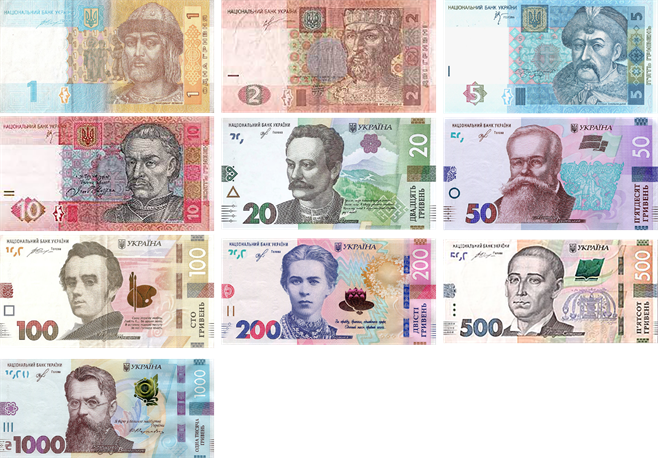               3.Станція « Козацькі забави»Завдання: нашими предками були козаки. Вони були витривалі, сильні, вольові ,кмітливі. Вам потрібно теж показати ці риси характеру на ділі: уявіть , що вас приймають у козаки вам потрібно 10 разів присісти,5 разів віджатися, 25 разів прострибати на скакалці,10 разів набити м’яч на ребрі долоні, прострибати на одній нозі п’ять метрів. І все це потрібно зробити за 2 хвилини.(завдання виконується як естафета : один присідає, другий – віджимається і так далі)       Станція « Сім чудес України»Завдання: Україна має сім чудес України, вони розташовані у різних куточках України. Ви повинні на карті України розташувати їх у тих областях, де вони знаходяться.(картинки чудес України розрізати)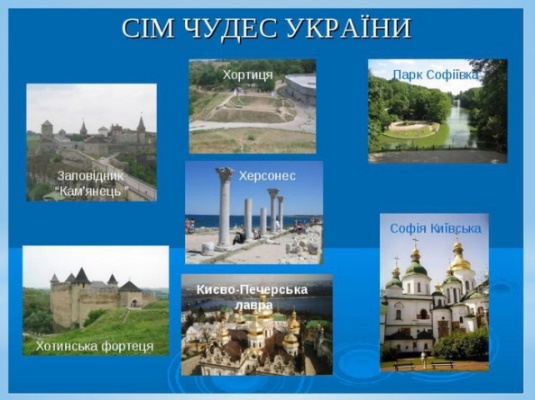 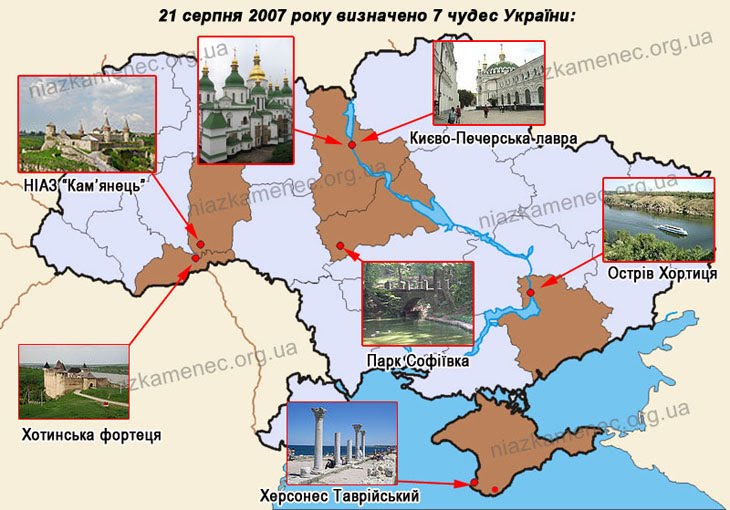 Станція « Чий це предмет»Завдання: перед вами предмети, які належать відомим людям сучасності, і які прославляють чи прославили Україну .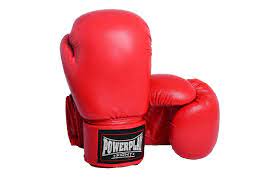 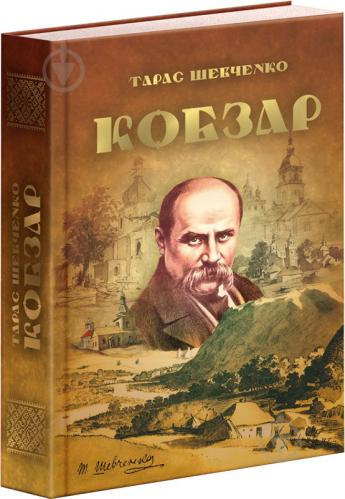              Т.Г.Шевченко                 Клички 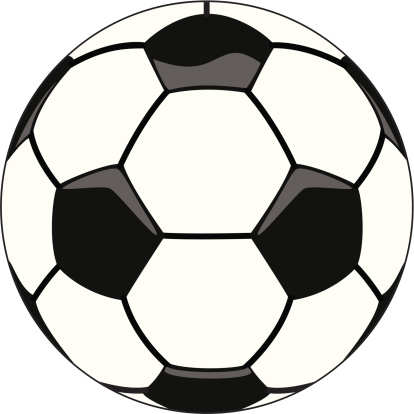 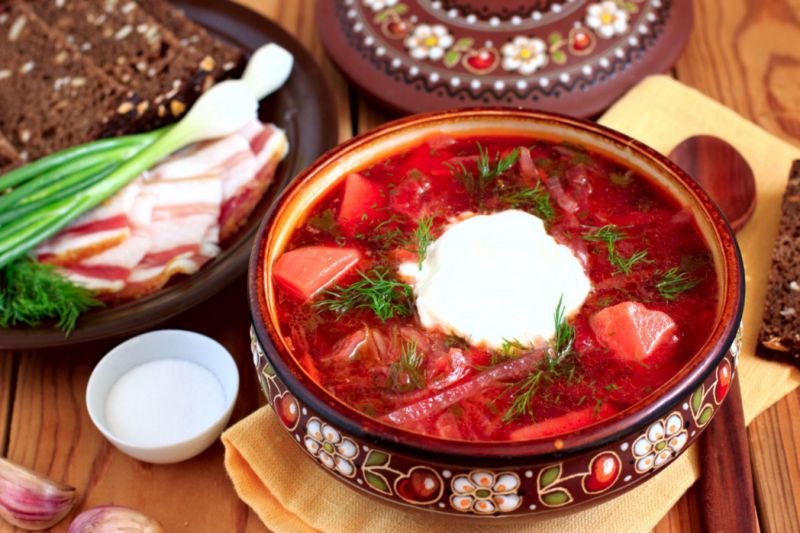        Є. Клопотенко                               А.  Шевченко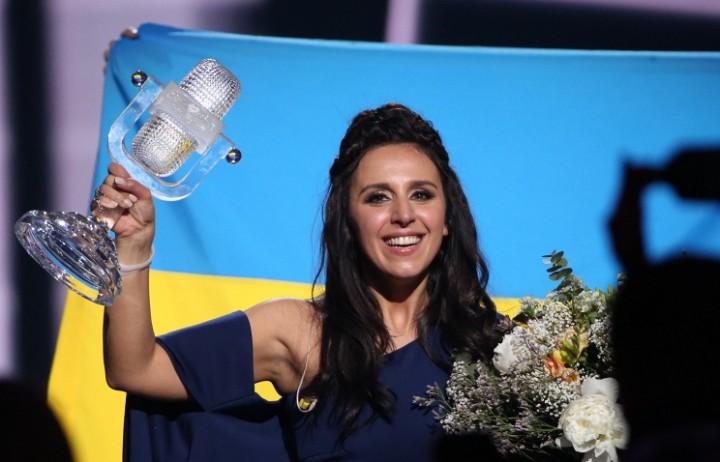 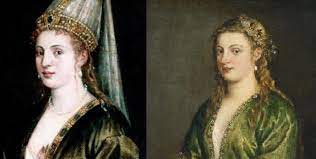 О.Сумська зіграла роль   Роксолани                                               Джамала6. Станція «Душа народу»Завдання: «Пісня – це душа народу», - говорять люди. Українська пісня зачаровує кожного. Вам потрібно відгадати назву пісні за підказкам і заспівати її.*У пісні співається про обман.*Пісня має перелік днів тижня*У пісні згадується барвінокПісня «Ти ж мене підманула»Ти сказала: в понеділок
Підем разом по барвінок.
Я прийшов – тебе нема,
Підманула, підвела! …
          Станція «Модна Україна»Завдання :Україна багата на символи, одним із них є вишиванка. Вам потрібно створити власну вишиванку.(дається велика картинка вишиванки ,роздрукована на чотирьох аркушах, учні її розмальовують)8.Станція «Різноманіття смаколиків»Завдання: українська кухня дуже ситна і смачна, ми маємо дуже багато різних страв. Кожен з вас зараз буде якоюсь стравою, вам потрібно відгадати ,яка ви страва.(на зразок гри «Крокодил»)Вареники, гречана  каша, узвар, борщ, сало, домашня ковбаса, пампушка, пироги з сиром.            Станція « Культура та традиції»Завдання :наша країна має багато цікавих звичаїв та традицій,зараз я перевірю чи добре знаєте ви їх. Вам потрібно дати відповідь на запитання вікторини.У цей день люди печуть паски (Чистий четвер)На це свято дівчата плетуть вінки(Івана Купала)Коли готують 12 страв?(На Святвечір)Як називається яйце, яке розмальовують?(писанка)З чим зустрічають дорогих гостей?(Хліб-сіль на рушнику)Що роблять господині на Трійцю? (уквітчують будинки зеленню)Гілочку якого дерева ламають дівчата на свято Катерини ?(вишня)Які фрукти зазвичай освячують на Спаса ?(яблука,груші)Коли формують дідуха?(влітку,на початку жнив)Які обереги повинні бути в кожному домі?(ікони,освячене зілля,свічки)10.Станція «Рослини України»Завдання : пригадати якнайбільше  назв творів української  літератури, пісень, в яких використовуються назви квітів , дерев.(2 хвилини)«Тополя», «Тече вода з – під явора», «Лілея», «А льон цвіте..», «Чорнобривці», і т.д.(Прийшовши до фінішу, учасники підраховують кількість зароблених зірок. Нагороджуються переможці)                    (можна взяти цифри та інші знаки)Зразки онлай занять можна переглянути за посиланнямhttps://classroom.google.com/c/NDYwNzIxMDg5MTU4?cjc=v53xs5qГрупаметодівНазваКоротка характеристикаУСНІРозповідьНевеликий за об’ємом виклад теоретичногоматеріалу, який доцільно використовуватикерівникові гуртка на початку заняття. Зазвичайрозповідь містить цікаві історичні дані, факти тазмістовні повідомлення. Потенціал розповідіпідсилюється у тому випадку, коли його будепоєднано з переглядом слайдів, фотографій,малюнків, практичним показом чи демонстрацією.УСНІПоясненняУ вступній частині гурткового заняття для більшкращого сприймання нового матеріалу частовикористовуються усні пояснення. На основіпояснення, педагог має змогу ґрунтовно розкрититеоретичний матеріал через введення елементіврозповіді та повідомлення. Підсилює педагогічний ефект від пояснення використання загадок, віршів, слайдів та фото і відео продукції.УСНІБесідаБесіди найчастіше використовуються у гуртковійроботі. Вона базується на актуалізації тихтеоретичних знань і практичних умінь, які гуртківці мають з даної теми. Бесіда повинна бути чіткою, передбачати однозначні відповіді дітей на поставленні запитання. Бесіди можуть бути використані на різних етапах гурткового заняття. Найчастіше педагоги використовують вступну, роз’яснюючу та підсумкову бесіду.УСНІІнструктажПослідовне, поетапне, чітке пояснення способувиконання певних дій. Інструктаж в обов’язковому порядку проводиться перед кожною практичною роботою. Найкраще, щоб інструктаж супроводжувався показом, таблицями та інструктивними картками. Організовуючиінструктаж, керівник гуртка має мати чіткий план та містити конкретні вказівки щодо способівпрактичних завдань і тих небезпек, які можутьвиникати під час неправильного виконання дій.УСНІКонсультаціяПередбачає індивідуальне, рідше групове надання учням допомоги зі сторони керівника гуртка, яка потрібна для більш ґрунтовного засвоєння теоретичних знань та вироблення практичних навичок. Консультативна діяльність керівника гуртка, зазвичай, відбувається на основі відповіді на конкретні запитання або пояснення окремих теоретичних положень чи аспектів, які доволі важкі для сприйняття.УСНІЛекціяЛекція, зазвичай, містить значний обсягтеоретичного матеріалу та проводиться на заняттях гуртка з пізнавальною метою для поглиблення теоретичних аспектів, які розглядається. Керівник гуртка проводить лекції доволі рідко. Однак у тому випадку, коли за планом діти вивчають науково популярні теми, лекції є необхідними методами.НАОЧНІ ТА ПРАКТИЧНІСпостереженняСпостереження - це метод роботи, якийакцентований на споглядання. Спостереження може бути короткотривалим та довготривалим. У процесі гурткової діяльності використовують такі види спостережень: розпізнавальні спостереження, спостереження за зміною і перетворенням об’єктів, репродуктивні спостереження, креативні спостереження за проведенням дослідів та демонстраціїНАОЧНІ ТА ПРАКТИЧНІІлюструванняНаочний метод навчання, який передбачає показ ісприйняття процесів і явищ за допомогою плакатів, карт, портретів, фотографій, схем, репродукцій, звукозаписів. У сьогоднішній час великою популярністю користується ілюстрування відео презентаціями та елементами відеофільмів, відеороликів, вебінарів.НАОЧНІ ТА ПРАКТИЧНІДемонструванняЦе метод, який дає суттєвий позитивний результат, адже передбачає наочне споглядання конкретних фактів та подій. Демонстрація базується на визначенні мети і завдань. Вона спрямована на мотивацію навчально-пізнавальної діяльності та передбачає відтворення і корекцію опорних знань. Головний елемент у демонструванні – це постановка проблеми чи пізнавального завдання. Базується на показі педагогом явища, що дозволяє дітям ефективніше сприйняти матеріал та самостійно провести аналіз фактів.НАОЧНІ ТА ПРАКТИЧНІПрактичніроботиПотенціал практичних робіт під час гуртковоїроботи спрямований на формування умінь і навичок, понять і уявлень учнів у процесі практичної діяльності з об’єктом, який досліджують діти на гуртках. Ефективність гурткової діяльності досягається при наявності практичних дій значно швидше, ніж при теоретичному навчанні.НАОЧНІ ТА ПРАКТИЧНІВправиВправи досить часто використовуються під часгурткової роботи. Вони спрямовані на відтворення навчального матеріалу з метою його закріплення і сприяють формуванню уміння зіставляти одержаний результат із передбачуваним, виправляти помічені невідповідності, розвивають самоконтроль.НАОЧНІ ТА ПРАКТИЧНІДослідиВолодіють значним потенціалом для гуртковоїдіяльності та передбачають сукупність конкретних практичних прийомів, дій і засобів, за допомогою яких в учнів створюється наочний образ того предмета, який вивчається. Арсенал дослідницької діяльності сприяє формуванню у вихованців гуртків конкретного уявлення про вагомість справи, яку вони поглиблено вивчають.ЕкскурсіяДіяльність гуртка буде значно ефективніша у тому випадку, коли діти матимуть змогу відвідувати цікаві місця, які безпосередньо пов’язані із метою діяльності. Цінність екскурсії полягає в ознайомленні дітей із предметами і явищами, які сприяють розширенню кругозоруЗмаганняЦінність змагання обумовлюється його впливом на результативність гурткової роботи з дітьми.Змагання забезпечує успіх і цілеспрямованістьроботи дітей, розвиває відчуття товариськоївзаємодопомоги, дає можливість порівнятирезультати своєї діяльності з результатами роботи інших учасників гуртка. Змагання стимулює та заохочує дітей.Google Meet– відеозустрічі інтегровані з іншими онлайн-інструментами Google;Google Classroom– сервіс дає можливість здійснювати контроль результатів навчання за допомогою тестування, систематизувати, оцінювати діяльність, переглядати результати виконання завдань, коментувати й організовувати ефективне спілкування в режимі реального часу. Основним елементом Google Classroom є групи;Zoom– сервіс для проведення відеоконференцій та онлайн-зустрічей.До відеоконференції можна підключитися за посиланням або ідентифікатором конференції;Moodle– сервіс, який дозволяє подавати навчальний матеріал у різних форматах (текст, презентація, відеоматеріал, вебсторінка; заняття як сукупність вебсторінок із можливим проміжним виконанням тестових завдань), здійснювати тестування та опитування, інструментів моніторингу результатів навчання.Thinglink– інструмент для створення інтерактивних зображень, відеота інших мультимедійних матеріалів.EdPuzzle– програмне забезпечення для створення відеозанять.Squigl– інструмент для створення контенту, який трансформує усні презентації та тексти в анімовані відео.Coggle– сайт для створення ментальних карт – технік візуалізації способів мислення, запам’ятовування, згадування, вирішення творчих завдань.LearningApps– інструмент, який дозволяє створювати інтерактивні вправи. Їх можна використовувати в роботі з інтерактивною дошкою чи як індивідуальні вправи.Google-формах та Classtime.дають можливість створювати онлайн-тести із  запитаннями різних типів (множинний вибір, текстова або числова відповідь, упорядкування,встановлення відповідності тощо).GoFormative– платформа для надання зворотнього зв’язку;StudyStack та Quizlet– платформи для розробки інтерактивнихвправ на основі флеш-карток;Liveworksheets та Wizer.me– платформи для робочих зошитів урежимі реального часуKahoot– швидкі опитування в режимі реального часу